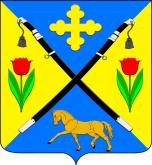 РОССИЙСКАЯ ФЕДЕРАЦИЯРОСТОВСКАЯ ОБЛАСТЬЗИМОВНИКОВСКИЙ РАЙОНМУНИЦИПАЛЬНОЕ ОБРАЗОВАНИЕ«ЗИМОВНИКОВСКОЕ СЕЛЬСКОЕ ПОСЕЛЕНИЕ»АДМИНИСТРАЦИЯЗИМОВНИКОВСКОГО СЕЛЬСКОГО ПОСЕЛЕНИЯПОСТАНОВЛЕНИЕ      № 14017.04.2024 г.                                                                                               п. ЗимовникиО внесение изменений в постановление Администрации Зимовниковского сельского поселения от 31.10.2023 №419«Об утверждении Реестра муниципальныхуслуг Зимовниковского сельского поселенияЗимовниковского района»В целях обеспечения доступа граждан и юридических лиц к достоверной и актуальной информации о муниципальных услугах, предоставляемых Администрацией Зимовниковского сельского поселения, в соответствии с Федеральным законом от 27.07.2010 № 210-ФЗ «Об организации предоставления государственных и муниципальных услуг»,  Федеральным законом от 09.02.2009г. №8-ФЗ «Об обеспечении доступа к информации о деятельности государственных органов и органов местного самоуправления», Федеральным законом от 06.10.2003 № 131-ФЗ «Об общих принципах организации местного самоуправления в Российской Федерации», Уставом муниципального образования «Зимовниковское  сельское поселение»ПОСТАНОВЛЯЮ:1. Внести изменения в постановление Администрации Зимовниковского сельского поселения от 31.10.2023 №419 «Об утверждении Реестра муниципальных услуг Зимовниковского сельского поселения Зимовниковского района»:1.1. приложение  к постановлению от 31.10.2023 №419 изложить в новой редакции дополнив его пунктом 15 следующего содержания:2. Все остальные пункты постановления оставить без изменений.3.Настоящее постановление подлежит официальному опубликованию, а также размещению в информационно-телекоммуникационной сети «Интернет» на официальном сайте муниципального образования Зимовниковское сельское поселение Зимовниковского района.4. Постановление вступает в силу со дня официального опубликования.5. Контроль за исполнением настоящего постановления оставляю за собой.Глава АдминистрацииЗимовниковского сельского поселения                                          А.В. МартыненкоПостановление вносит Специалист 1 категории по трудовым отношениями ценообразованию  Даудова Н.В.  8(86376)32031№Наименованиемуниципальной услугиНормативные правовые акты, регулирующие предоставление муниципальной услугиНаименование органа, предоставляющего муниципальную услугу, (контактная информация)Категория заявителей1234515Предоставление жилого помещения по договору социального найма- Постановление Администрации Зимовниковского сельского поселения от 27.02.2024 № 81 «Об утверждении административного регламента предоставление муниципальной услуги «Предоставление жилого помещения по договору социального найма»Администрация Зимовниковского сельского поселения, Ростовская область, Зимовниковский район,                     п. Зимовники,           ул. Ленина, 99Тел. 886376 3-15-83Физическое лицо